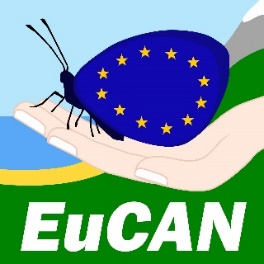 EuCAN Community Interest CompanySurveying weekend at Chedington Woods Friday June 28th – Sunday June 30th 2019Participant Registration FormPlease complete one form per personThe information will be held in confidence in accordance with the Data Protection Act and referenced by the leader(s) in case of an emergency whilst on the placement. We may use your personal details in order to contact you.Your DetailsTitle ……….          Surname ………………………………………………….     Gender…………….Forename………………………………………     Date of Birth…………………                              Address  ……………………………………………………………………………….……………………………………………………………………………………  Postcode…………..Telephone contact numbers      Home…………………………….				  Mobile………………………………Email Address………………………………………………………..Present Occupation…………………………………………National Insurance No. …………………Emergency Contact   you must give the details of someone we can contact in case of an emergency- not anyone who is attending with you.Name……………………………………… Telephone no. ……………………………Emergency Contact email address: ……………………………………………………………..Relationship to you……………………………………………GP practice / Tel contact: ………………………………………………………………………..Participants will receive contact details for other members of the group so that you can travel together if you want. We strongly encourage you to agree to your details being included on this list, but if you do not wish to do so, please indicate this here…………………………We would like to be able use the photos from our visits for publicity purposes, website etc. Please indicate here if you do not want photos that include you or that were taken by you to be used in this way …………………….DietHave you any special dietary needs?Are you a vegetarian?    ...............If you are, please indicate whether you eat      Fish……………………………                                              			 Cheese………………………….                                              			 Eggs……………………………Health and Fitness considerationsPlease note any mental or physical difficulties and any activities these may prevent you from doing.……………………………………………………………………………………………………………….To ensure First Aiders are aware of relevant information, please inform us of any medication you are taking………………………………………………………………………………………………………………..Cost of the weekend: booking is essential for this weekend. To cover the costs we are asking for a contribution of £30 (or £15 camping for half the weekend, and £10 per day for day visitors to include one lunch and one tea).It is easiest for us if you make all your payments by BACS.  Account Name: EuCAN Community Interest Company; Sortcode: 08.92.99 , account no. 65472987. Please put your name and Chedington on the reference line.Membership of the CIC: if you would like to join the CIC beforehand – ie minimum of £10 if you are working or £5 minimum if you are out of work, see: http://www.eucan.org.uk/about-us/cic-membership/  This is a one-off payment, not an annual sub. Please complete:I would like to book for the Chedington Surveying weekend Residential:	Whole weekend Friday June 28th 4.30pm – Sunday June 30th 4.30pm    ………	   OR    just Friday 28th 4.30 – Saturday 29th 6pm                                                 ………	   OR    just Saturday 29th 5ish to Sunday 30th 4.30pm                                          ………OR non-residential: Friday evening………Saturday all day  ………		Sunday all day  ………  	MoneyIf you are unable to take up your place and it cannot be filled by someone else, you will forfeit the financial contribution you have made. Declaration    Please sign belowI have read the information and have evaluated my suitability/ability for this visit. I am not undergoing any medical treatment that might affect me on this weekend.I will bring all my appropriate medication and will inform the organisers of any changes in my medication between now and the beginning of the placement.During the visit, I will notify the leaders of any medical problems and/or symptoms as they occur.I agree to follow EuCAN policies and procedures when engaged in their projects and activities.I declare that all the information given by me on this application form is correct. I consent to my personal details being used for the purposes described and shall advise EuCAN of any changes to my circumstances.Signed ……………………………………………… Print ………………………………….Date…………………………………………………Could you complete this registration form and return it by email to nigelspring@yahoo.co.ukEuCAN CIC is registered in England and Wales as a Community Interest Company limited by guarantee. Registered Company no. 7513162. Registered Office: 346, Mundens Lane, Alweston, Sherborne, Dorset DT9 5HU